5º ANO 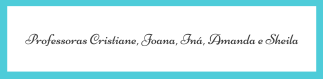 ATIVIDADES PARA 02 A 06 DE AGOSTO DE 2021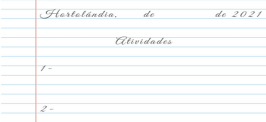 DIA DA SEMANAROTINA DIÁRIA DESCRIÇÃO DAS ATIVIDADESSegunda- feira Data: 02/08Leitura diária:https://www.youtube.com/watch?v=40pRn4gau9s-Sílaba Tônica Atividade: No livro Ápis de Português nas páginas 72 e 73, vamos fazer a parte gramatical, falando sobre a Tonicidade das palavras. Educação Física: Hora de fazer exercícios. Dá uma olhadinha no blog o que o professor preparou para você. https://portaleducacao.hortolandia.sp.gov.br/index.php/ed-fisicaTerça-feira Data: 03/08Leitura diária: As regiões do Brasil. (Educação e vida - Jo Maia). Acesse o vídeo por meio do link: https://youtu.be/vhvZqeFuMWw Atividades: Livro EMAI - volume 2 (capa roxa) - páginas 34,35,36 e 37. Nas atividades de hoje, vamos analisar situações que vivenciamos no cotidiano e que foram representadas por gráficos. Analise os gráficos e responda às questões. Inglês: Hoje é dia de aprender uma nova língua: vamos estudar Inglês! https://portaleducacao.hortolandia.sp.gov.br/index.php/inglesQuarta-feira Data: 04/08Leitura diária: Um menino genial http://www.educardpaschoal.org.br/web/files/files/livros/Um_menino_genial_web.pdf Atividades: Livro Buriti História páginas 46 e 47, leia o texto “A formação das primeiras cidades” na página 46 e responda as questões da página 47.Quinta-feira Data: 05/08 Leitura diária: “O Livro do Planeta Terra” https://drive.google.com/file/d/11OXJxS7ZSoHvQTwcKZ0KnSZGLjHoImSJ/view?usp =sharing Atividades: Livro Buriti mais Ciências (páginas 74 até 78). Hoje vamos estudar sobre os usos da água, formas de economia e cuidados que devemos ter para não aumentar a poluição das águas. E ainda conhecer como é realizado o tratamento da água antes que ela chegue às nossas casas. Assista ao vídeo: “Meio ambiente: Poluição das águas”. https://www.youtube.com/watch?v=MlAge5XfkA8 Artes: Hoje é dia de fazer ARTE... https://portaleducacao.hortolandia.sp.gov.br/index.php/artes  Sexta-feira Data: 06/08Leitura diária: https://www.youtube.com/watch?v=sCsfBCsilUk-População Atividade: Livro Buriti de Geografia, páginas 12 e 13, no seu caderno faça uma pequena pesquisa sobre “ As mulheres no mercado de trabalho”. Bom final de semana!